Н А К А З07.05.2015   					№ 93На виконання Плану роботи Департаменту освіти Харківської міської ради на 2015 рік, для  забезпечення відкритості, публічності та прозорості діяльності Департаменту освіти Харківської міської ради  перед територіальною громадою, а також з метою організації взаємодії батьківської громадськості з органами місцевого самоврядування для врахування потреб та інтересів жителів міста, захисту їх прав при формуванні та реалізації міської політики в галузі освіти НАКАЗУЮ:1. Затвердити склад робочої групи з підготовки та проведення міського Форуму батьківської громадськості (далі – Форум) у складі:Стецюра Т.П. – заступник директора Департаменту освіти;Тарасенко І.М. – головний спеціаліст відділу нормативності і якості освіти Департаменту освіти;Дулова А.С. – директор Науково-методичного педагогічного центру Департаменту освіти;Коротка Л.В. – начальник відділу бухгалтерського обліку та звітності – головний бухгалтер;Подаруєва С.В. – методист Науково-методичного педагогічного центру Департаменту освітиБоровська С.В. –  директор Харківського Палацу дитячої та юнацької творчості Харківської міської ради Харківської області.2. Робочій групі з підготовки та проведення Форуму:2.1. Розробити план заходів з підготовки та проведення Форуму.До 08.06.20152.2. Забезпечити підготовку та проведення Форуму на базі Харківського Палацу дитячої та юнацької творчості Харківської міської ради Харківської області.До 25.08.20153. Управлінням  освіти  адміністрацій районів Харківської міської ради: 3.1. Забезпечити інформування учасників навчально-виховного процесу підпорядкованих навчальних закладів про проведення Форуму.Травень-червень 2015 року3.2. Забезпечити доведення проекту Положення про Міську батьківську раду до відома учасників навчально-виховного процесу підпорядкованих навчальних закладів.До 22.05.20153.3. Розробити проекти Положень про районні батьківські ради.До 29.05.20153.4. Сформувати та направити до Департаменту освіти списки делегатів Форуму, обраних на загальних батьківських зборах у підпорядкованих навчальних закладах.До 15.08.20153.5. Ініціювати проведення засідання активу батьківської громадськості району, на якому розглянути питання щодо висунення кандидатур у члени Міської батьківської ради (із числа учасників Форуму) із розрахунку                        3-5 представників від району: Дзержинський, Київський Московський                 райони – 5 осіб, Комінтернівський, Орджонікідзевський, Фрунзенський – 4 особи, Жовтневий, Ленінський Червонозаводський райони – 3 особи.До 10.08.20153.6. Надати до Департаменту освіти пропозиції щодо кандидатур у члени Міської батьківської ради, висунутих на засіданні активу батьківської громадськості.До 15.08.20154. Керівникам загальноосвітніх навчальних закладів усіх типів і форм власності:4.1. Довести інформацію про проведення Форуму до відома учасників навчально-виховного процесу.Травень-червень 2015 року4.2. Організувати обговорення  проекту Положення про Міську батьківську раду батьківською громадськістю.Травень – червень 2015 року4.3. Ініціювати на загальних батьківських зборах навчального закладу обрання делегата від батьківської громадськості для участі у Форумі.До 01.08.20154.4. Направити до управління освіти, в оперативному управлінні якого знаходиться заклад, інформацію щодо участі конкретного представника батьківської громадськості у Форумі.До 05.08.20155. Коліснику О.С., інженеру з інформаційно-методичного та технічного забезпечення Науково-методичного педагогічного центру, розмістити цей наказ на сайті Департаменту освіти Харківської міської ради.До 12.05.20156. Контроль за виконанням цього  наказу покласти на заступника директора Департаменту освіти Стецюру Т.П.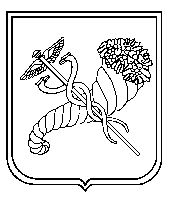 Про скликання Міського форуму батьківської громадськості «Про розвиток державно-суспільної моделі в системі освіти міста»Директор Департаменту освіти  З наказом ознайомлені:Стецюра Т.П.Тарасенко І.М.Дулова А.С.Коротка Л.В.Подаруєва С.В.Боровська С.В.Колісник О.С.Тарасенко І.М.                                  О.І. Деменко